FORMAÇÃO-AÇÃO 2º CICLO – DINAMIZARFICHA DO PROJETOIdentificação e Enquadramento do Projeto:Aviso: POCI-60-2019-12Projeto n.º: POCI-03-3560-FSE-000794Programa Operacional: Programa Operacional Competitividade e InternacionalizaçãoFundo: FSE – Fundo Social EuropeuEixo Prioritário: Promoção e sustentabilidade e da qualidade do empregoObjetivo Temático: Promoção e sustentabilidade e da qualidade do emprego e apoiar a mobilidade laboralPrioridade de Investimento: Adaptação dos trabalhadores, das empresas e dos empresários à mudançaTipologia da Operação: Formação-Ação para PMEOrganismo Intermédio: CCP – Confederação do Comércio e Serviços de PortugalMontantes Envolvidos:Custo Total Elegível: 267.200,10 €Comparticipação FSE: 240.480,09 €Duração:Início em Janeiro de 2020 e términus em 31/03/2021Síntese do Projeto:A estrutura de intervenção subjacente aos projetos formação-ação incide sobre os fatores imateriais de competitividade das empresas e tem como ponto de partida o reconhecimento de que as principais debilidades de que enferma o tecido das micro e pequenas empresas do comércio e dos serviços estão relacionadas com a qualificação dos seus ativos e com aspetos organizacionais das mesmas.A maioria das empresas não identifica estes problemas como nucleares e, por isso, este projeto pretende atuar em dois planos distintos mas complementares:O da sensibilização e mobilização, visando o reconhecimento da relevância competitiva destes fatores imateriais e que são o objeto do próprio “Dinamizar”;O da operacionalidade das ações necessárias para mudar comportamentos, atitudes e forma e métodos de gestão e de organização nas empresas.Descrição e Objetivos do Projeto:Com este projeto pretende-se intensificar a formação dos empresários e gestores para a reorganização e melhoria das capacidades de gestão, assim como dos trabalhadores das empresas, apoiada em temáticas associadas à inovação e mudança, através de:Aumento da qualificação específica dos trabalhadores em domínios relevantes para a estratégia de inovação, internacionalização e modernização das empresas;Aumento das capacidades de gestão das empresas para encetar processos de mudança e inovação;Promoção de ações de dinamização e sensibilização para a mudança e intercâmbio de boas práticas.Áreas Temáticas:Gestão da InovaçãoEconomia DigitalMetodologia de Formação-Ação:A formação-ação é uma intervenção com aprendizagem em contexto organizacional e que mobiliza e internaliza competências com vista à persecução de resultados suportados por uma determinada estratégia de mudança empresarial. Os tempos de formação e de ação surgem sobrepostos e a aprendizagem vai sendo construída através do desenvolvimento das interações orientadas para os saber-fazer técnicos e relacionais. Trata-se assim de uma metodologia que implica a mobilização em alternância das vertentes de formação (em sala) e consultoria (on the job) e, como tal, permite atuar a dois níveis:Ao nível dos formandos: procura desenvolver competências nas diferentes áreas de gestão, dando resposta às necessidades de formação existentes;Ao nível da empresa: procura aumentar a produtividade, a capacidade competitiva e a introdução de processos de mudança/inovação nas empresas.O projeto será desenvolvido entre os anos 2020 e 2021 de acordo com o seguinte padrão:Financiamento:90% das despesas elegíveis.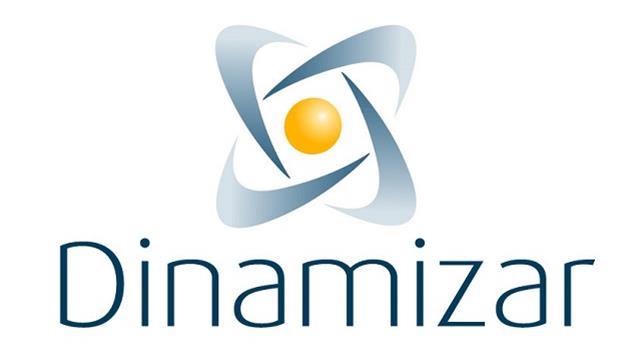 Organismo Intermédio: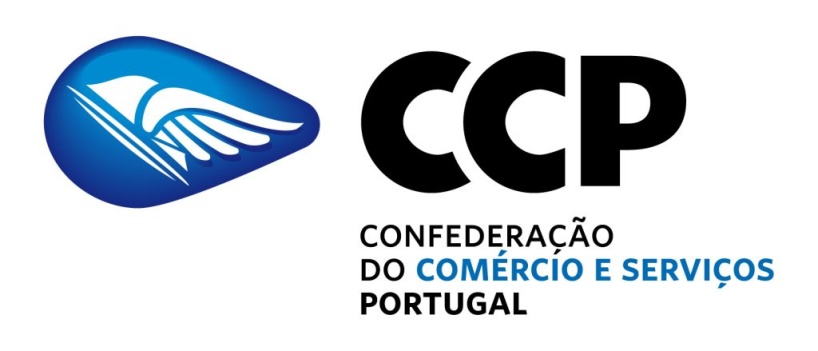 Cofinanciado por: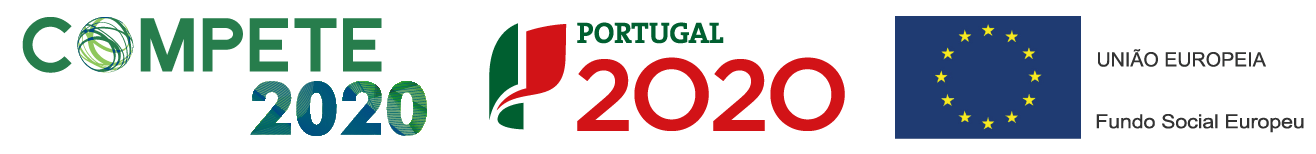 Temática: Economia DigitalTemática: Economia DigitalTemática: Economia DigitalFormaçãoIntraempresasFormação InterempresasConsultoriaDistribuição do n.º de horas100100100Distribuição do n.º de participantesMínimo de 6Média de 3Média de 3Temática: Gestão da InovaçãoTemática: Gestão da InovaçãoTemática: Gestão da InovaçãoFormaçãoIntraempresasFormação InterempresasConsultoriaDistribuição do n.º de horas7575100Distribuição do n.º de participantesMínimo de 6Média de 3Média de 3